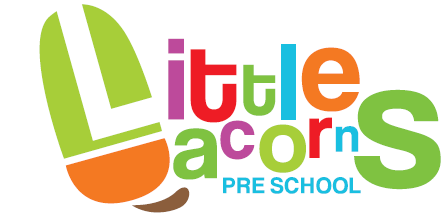 First aidPolicy statementThe staff of Little Acorns Pre-school are able to take action to apply first aid treatment in the event of an accident involving a child or adult. All members of staff hold a current first aid certificate. The first aid qualification includes first aid training for infants and young children. We aim to ensure that first aid training is approved and is relevant to staff caring for young children.ProceduresThe first aid kitOur first aid kit is accessible at all times, complies with the Health and Safety (First Aid) Regulations 1981and contains the following items:Triangular bandages (ideally at least one should be sterile) x 4.Sterile dressings:Small x 3.Medium x 3.Large x 3.Composite pack containing 20 assorted (individually-wrapped) plasters x 1.Sterile eye pads (with bandage or attachment) e.g. No 16 dressing x 2.Container of 6 safety pins x 1.Guidance card as recommended by HSE x 1.In addition to the first aid equipment, each box should be supplied with:2 pairs of disposable plastic (PVC or vinyl) gloves.1 plastic disposable apron.A children’s forehead ‘strip’ thermometer.The first aid box is easily accessible to adults and is kept out of the reach of children.No un-prescribed medication is given to children, parents or staff. After use the forehead thermometer is appropriately cleaned to avoid cross contamination.At the time of each child’s admission to the setting, parents' written permission for obtaining emergency medical advice or treatment is sought. Parents sign and date their written approval.Parents sign a consent form at registration allowing staff to take their child to the nearest Accident and Emergency unit to be examined, treated or admitted as necessary on the understanding that parents have been informed and are on their way to the hospital.Accidents and/or injuries are recorded in the settings accident book which parents are requested to sign when collecting their child from pre-school.This policy was adopted at a meeting of(name of provider)Held on(date)Date to be reviewed(date)Signed on behalf of the providerName of signatoryRole of signatory (e.g. chair, director or owner)